АДМИНИСТРАЦИЯ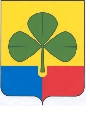 АГАПОВСКОГО МУНИЦИПАЛЬНОГО РАЙОНАЧЕЛЯБИНСКОЙ ОБЛАСТИРАСПОРЯЖЕНИЕот 25.09.2014г.                                                                                             № 285с. АгаповкаО начале отопительного периода 2014 – 2015 годов на территорииАгаповского муниципального района        	На основании Устава Агаповского муниципального района,                               в соответствии с Правилами предоставления коммунальных услуг: 	1. Начать отопительный период 2014 – 2015 годов в Агаповском муниципальном районе с 29 сентября 2014 года. 2. Всем теплоснабжающим и теплосетевым организациям  принять необходимые меры к своевременному запуску котельных и включению                    в работу  тепловых сетей.3. Организационно-правовому отделу администрации Агаповского муниципального района (Куликова О.А.) разместить настоящее распоряжение на официальном сайте администрации Агаповского муниципального района и опубликовать в районной газете «Звезда».4. Организацию выполнения настоящего распоряжения возложить               на заместителя главы Агаповского муниципального района по строительству, ЖКХ, ТС и Э   Железнова А.И.Глава района                                                                                      А.Н. ДомбаевБлинков С.М.8(35140) 2-09-86